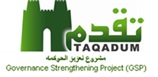 الاستمارة القياسية لتبسيط الاجراءاتأرسم خارطة العمليات المبسطة: شراء فضاء الرصيف	كلا		نعم	تعتبر هذه الاستمارة جزء اساسي من استمارة النظام المؤسسي الخاص بتلك العملية ( شراء فضاء الرصيف )	المستمسكات المطلوبة :صورة قيد العقار والمستمسكات الثبوتية للشخص مقدم الطلب التوقيتات(اختياري)الاجراءات المبسطة لتقديم الخدمة للمستفيد1 ساعة4 يوم1 يوم1 يوم1 يوم1 اسبوع1 شهر4 يوم4 يوم1- تقديم المواطن طلب الى مدير البلدية بشراء فضاء الرصيف.2- احالة الطلب الى شعبة تنظيم المدن من قبل مدير البلدية.3- تنظيم محضر كشف ومخاطبة دوائر (الماء-المجاري-الكهرباء-الاتصالات – التسجيل العقاري) واستحصال عدم ممانعة من قبل شعبة تنظيم المدن.4- توحيد الاجراءات للدوائر (الماء-المجاري-الكهرباء-الاتصالات – التسجيل العقاري) من قبل شعبة تنظيم المدن.5- احالة المعاملة الى شعبة الاملاك من قبل شعبة تنظيم المدن.6- تدقيق المعاملة واحالتها الى لجنة تقدير اموال الدولة من قبل شعبة الاملاك.7- اعداد استمارة التقدير واحالتها الى المخول من قبل لجنة تقدير اموال الدولة.8- قرار الوزير بالمصادقة.9- في حالة الرفض يرجع الى الخطوة رقم 610- في حالة الموافقة ابلاغ المواطن بتسديد مبلغ البيع من قبل شعبة الاملاك.11- مخاطبة دائرة التسجيل العقاري لغرض تسجيل الفضاء وتوحيده وحفظه من قبل شعبة الاملاك.